Vocabulary: Earthquakes 1 – Recording Station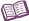 VocabularyBody wave – a seismic wave that travels through Earth’s interior. Earthquake – shaking and vibration of Earth’s surface.Most earthquakes are caused by the sudden movement of Earth’s crust along a fault. Other earthquakes are caused by volcanic activity.Earthquakes release energy in the form of seismic waves.Epicenter – the point on Earth’s surface directly above the focus, or origin, of an earthquake.Fault – a fracture in Earth’s crust where the rocks on either side have moved.Focus – the point within Earth where an earthquake originates. Also known as the hypocenter.P-wave – one of two types of body waves that are produced by earthquakes.P-waves are the fastest seismic waves, and will arrive at a location before other seismic waves.As a P-wave passes through a material, the material moves back and forth parallel to the direction that the wave is moving.The “P” in P-wave stands for “primary.”S-wave – one of two types of body waves that are produced by earthquakes.S-waves are slower than P-waves.As an S-wave passes through a material, the material moves up and down perpendicular to the direction that the wave is moving.The “S” in S-wave stands for “secondary.”Seismic wave – a vibration produced by an earthquake.Seismogram – a graphical record of ground vibrations. Seismograms are made by instruments called seismographs.Seismograph – an instrument that measures and records ground vibrations.